      БЮЛЛЕТЕНЬ «ОФИЦИАЛЬНЫЙ   ВЕСТНИК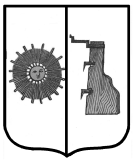         ПРОГРЕССКОГО  СЕЛЬСКОГО ПОСЕЛЕНИЯ»№ 10     4  мая    2023   годаПРИКАЗ МИНИСТЕРСТВА СТРОИТЕЛЬСТВА, АРХИТЕКТУРЫ И ИМУЩЕСТВЕННЫХ ОТНОШЕНИЙ НОВГОРОДСКОЙ ОБЛАСТИ 24.04.2023 № 1109 Великий НовгородВ соответствии со статьей 23, главой V.7 Земельного кодекса Российской Федерации, постановлением Правительства Новгородской области от 17.07.2020 № 332 «О министерстве строительства, архитектуры и имущественных отношений Новгородской области», руководствуясь схемой территориального планирования Новгородской области, утвержденной постановлением Администрации Новгородской области от 29.06.2012 № 370, документацией по планировке территории, утвержденной постановлением министерства строительства, архитектуры и имущественных отношений Новгородской области от 30.12.2021 № 29, программой развития газоснабжения и газификации Новгородской области на период 2021-2025 годы, утвержденной Губернатором Новгородской области, региональной программой газификации Новгородской области на 2021 - 2030 годы, утвержденной указом Губернатора Новгородской области от 13.12.2021 № 636 и на основании ходатайства общества с ограниченной ответственностью «Газпром газификация» (далее ООО «Газпром газификация») от 04.04.2023 № СА-1825-В,  ПРИКАЗЫВАЮ: 1. Установить в интересах ООО «Газпром газификация» (ИНН 7813655197, ОГРН 1217800107744, место нахождения юридического лица: 197110, г. Санкт-Петербург, пр-кт Большой Сампсониевский, д. 60, литера А, помещение 2Н кабинет № 1301) публичный сервитут на срок 10 лет для использования земельных участков в целях размещения (строительства и эксплуатации) линейного объекта системы газоснабжения и его неотъемлемых технологических частей регионального значения ««Газопровод межпоселковый от п. Волгино до д. Березник, с. Кончанско-Суворовское,          д. Спасово, д. Миголощи, р. п. Хвойная на территории Боровичского и Хвойнинского районов Новгородской области», расположенных в полосе отвода автомобильной дороги.» по перечню земельных участков, согласно приложению № 1 к настоящему приказу.2. Утвердить границы публичного сервитута согласно приложению № 2 к настоящему приказу.3. Порядок установления зон с особыми условиями использования территорий и содержание ограничений прав на земельные участки в границах таких зон установлен постановлением Правительства Российской Федерации от 20 ноября 2000 г. № 878 «Об утверждении Правил охраны газораспределительных сетей».4. Утвердить график проведения работ при осуществлении деятельности, для обеспечения которой устанавливается публичный сервитут, в случае установления публичного сервитута в отношении земель или земельных участков, находящихся в государственной или муниципальной собственности и не предоставленных гражданам или юридическим лицам согласно приложению № 3 к настоящему приказу.25. Срок, в течение которого использование частей земельного участка в соответствии с его разрешенным использованием будет невозможно или существенно затруднено в связи с осуществлением деятельности, для обеспечения которой устанавливается публичный сервитут — 12 месяцев.6. Порядок расчета и внесения платы за публичный сервитут устанавливается в соответствии с главой V.7 Земельного кодекса Российской Федерации.7. ООО «Газпром газификация» привести земельные участки, указанные в приложении № 1, в состояние, пригодное для их использования в соответствии с видом разрешенного использования, в срок не позднее чем три месяца после завершения деятельности, для обеспечения которой устанавливается публичный сервитут.  8. В течение пяти рабочих дней со дня принятия настоящего приказа отделу по управлению и распоряжению земельными ресурсами департамента имущественных отношений министерства строительства, архитектуры и имущественных отношений Новгородской области:8.1 Обеспечить размещение настоящего приказа на официальном сайте министерства строительства, архитектуры и имущественных отношений Новгородской области в информационно-телекоммуникационной сети «Интернет»;8.2 Обеспечить опубликование настоящего приказа (за исключением приложений к нему) в порядке, установленном для официального опубликования (обнародования) муниципальных правовых актов уставом поселения, по месту нахождения земельных участков, в отношении которых принято указанное решение;8.3 Направить копию настоящего приказа в Публично-правовую компанию «Роскадастр»9. Публичный сервитут считается установленным со дня внесения сведений о нем в Единый государственный реестр недвижимости.10. Решение об установлении публичного сервитута может быть оспорено правообладателем земельного участка в суде до истечения тридцати дней со дня получения, в соответствии с пунктом 8 статьи 39.47 Земельного Кодекса Российской Федерации, правообладателем земельного участка соглашения об осуществлении публичного сервитута.Министр	                    И.Н. БусельПОСТАНОВЛЕНИЕ АДМИНИСТРАЦИИ   ПРОГРЕССКОГО СЕЛЬСКОГО ПОСЕЛЕНИЯ02.05.2023 № 35 п. Прогресс                                                                                   Об утверждении Порядка установления и оценки применения обязательных требований, содержащихся в муниципальных нормативных правовых актах, которые связаны с осуществлением предпринимательской и иной экономической деятельностиВ соответствии с частью 5 статьи 2 Федерального закона от 31 июля  2020 года № 247-ФЗ «Об обязательных требованиях в Российской Федерации», частью 6.1 статьи 7 Федерального закона от 6 октября 2003 года № 131-ФЗ «Об общих принципах организации местного самоуправления в Российской Федерации» Администрация  Прогресского сельского поселения  ПОСТАНОВЛЯЕТ:         1. Утвердить прилагаемый Порядок установления и оценки применения обязательных требований, содержащихся в муниципальных нормативных правовых актах, которые связаны с осуществлением предпринимательской и иной экономической деятельности.         2.  Опубликовать постановление в бюллетене «Официальный вестник Прогресского сельского поселения», разместить на официальном сайте Администрации Прогресского сельского поселения в сети «Интернет».                                                  Глава сельского поселения                                                   В.В. Демьянова Утвержденпостановлением Администрации сельского поселенияот 02.05.2023 № 35ПОРЯДОКустановления и оценки применения обязательных требований,  содержащихся в муниципальных нормативных правовых актах, которые  связаны с осуществлением предпринимательской и иной экономической деятельности 	1.Настоящий Порядок определяет правовые и организационные основы установления и оценки применения, содержащихся в муниципальных нормативных правовых актах требований, которые связаны с 3осуществлением предпринимательской и иной экономической деятельности, оценка соблюдения которых осуществляется в рамках муниципального контроля, осуществляемого Администрацией Прогресского сельского поселения  (далее - Администрация, муниципальный контроль), привлечения к административной ответственности, предоставления разрешений, иных форм оценки и экспертизы (далее - Обязательные требования, правовые акты).	2.Понятия, используемые в настоящем Порядке, применяются в тех же значениях, что и в Федеральном законе от 31 июля 2020 года № 247-ФЗ «Об обязательных требованиях в Российской Федерации» (далее Федеральный закон № 247-ФЗ). Действие настоящего Порядка не распространяется на отношения, связанные с установлением и оценкой применения обязательных требований, указанных в части 2 статьи 1 Федерального закона № 247-ФЗ.	3.Установление Обязательных требований осуществляется путем принятия правовых актов или внесения изменений в правовые акты.	4. При установлении Обязательных требований определяются:	4.1.содержание Обязательных требований (условия, ограничения, запреты, обязанности);	4.2. лица, обязанные соблюдать Обязательные требования;	4.3. в зависимости от объекта установления Обязательных требований:	-осуществляемая деятельность, совершаемые действия, в отношении которых устанавливаются Обязательные требования;	-лица и используемые объекты, к которым предъявляются Обязательные требования при осуществлении деятельности, совершении действий;	-результаты осуществления деятельности, совершения действий, в отношении которых устанавливаются Обязательные требования;	4.4.	формы 	оценки 	соблюдения 	Обязательных  требований (муниципальный контроль, привлечение к административной ответственности, предоставление разрешений и иные формы оценки и экспертизы);	4.5.органы, должностные лица Администрации, осуществляющие оценку соблюдения Обязательных требований.	5. Принципами установления и оценки применения Обязательных требований являются:		законность; 		обоснованность Обязательных требований; 		правовая определенность и системность; 		открытость и предсказуемость; 		исполнимость Обязательных требований.	6.Обязательные требования устанавливаются на основании Федерального закона от 6 октября 2003 года № 131-ФЗ «Об общих принципах организации местного самоуправления в Российской Федерации», с учетом определенных Федеральным законом № 247-ФЗ принципов установления и оценки применения обязательных требований, исключительно в целях защиты жизни, здоровья людей, нравственности, прав и законных интересов граждан и организаций, не причинения вреда (ущерба) животным, растениям, окружающей среде, обороне страны и безопасности государства, объектам культурного наследия, защиты иных охраняемых законом ценностей.	Применение обязательных требований по аналогии не допускается.	7.Вступление в силу положений муниципальных нормативных правовых актов, устанавливающих    Обязательные требования,    осуществляется либо с 1 марта, либо с 1 сентября соответствующего года, но не ранее чем по истечении 90 дней после дня официального опубликования соответствующего нормативного правового акта, если иное не установлено федеральным законом, Указом Президента Российской Федерации или международным договором Российской Федерации, предусматривающими установление обязательных требований.Положения муниципальных нормативных правовых актов, которыми вносятся изменения в ранее принятые нормативные правовые акты, могут вступать в силу в иные, чем указано в абзаце первом настоящего пункта, сроки, если в заключении об оценке регулирующего воздействия установлено, что указанные изменения вносятся в целях снижения затрат физических и юридических лиц в сфере предпринимательской и иной экономической деятельности на исполнение ранее установленных обязательных требований и не предусматривают установление новых условий, ограничений, запретов, обязанностей.	8. Муниципальным нормативным правовым актом должен предусматриваться срок его действия, который не может превышать 6 лет со дня его вступления в силу, если иное не установлено федеральным законодательством.	9.Проект муниципального нормативного правового акта, устанавливающий обязательные требования, подлежит публичному обсуждению.4Под публичным обсуждением в целях настоящего Порядка понимаются публичные консультации, проводимые в рамках оценки регулирующего воздействия проектов муниципальных нормативных правовых актов. 	10. Оценка установленных проектом муниципального нормативного правового акта обязательных требований на соответствие законодательству Российской Федерации, Новгородской области, муниципальным правовым актам проводится в рамках правовой экспертизы проекта муниципального нормативного правового акта.При разработке проекта муниципального нормативного правового акта, устанавливающего Обязательные требования, проводится оценка регулирующего воздействия в порядке, предусмотренном Администрацией.11.При установлении Обязательных требований должны быть соблюдены принципы, определенные Федеральным законом № 247-ФЗ.          12. Целями оценки применения Обязательных требований являются:оценка достижения целей введения Обязательных требований; оценка эффективности введения Обязательных требований; выявление избыточных Обязательных требований.          13. Оценка применения Обязательных требований проводится путем:- проведения экспертизы муниципальных нормативных правовых актов, устанавливающих Обязательные требования, в порядке, предусмотренном  Администрацией; - подготовки и обсуждения доклада о достижении целей введения Обязательных требований, анкетирования лиц, обязанных соблюдать обязательные требования; - принятия решения о возможности продления срока действия муниципального нормативного правового акта, его отдельных положений (в отношении нормативных правовых актов, имеющих срок действия), в том числе о возможности внесения изменений в нормативный правовой акт или об отсутствии необходимости внесения изменений в нормативный правовой акт (в отношении нормативных правовых актов, срок действия которых не установлен), либо о необходимости отмены (признания утратившим силу) нормативного правового акта, его отдельных положений.Порядок проведения оценки применения Обязательных требований, в том числе основания и сроки проведения такой оценки, устанавливаются правовым актом Администрации.________________________Учредитель бюллетеняСовет депутатов Прогресского сельского поселенияВремя подписания в печать:03.05.2023по графику- 12. 00; фактически- 12.00Редакция, издатель, распространительАдминистрация Прогресского сельского поселенияАдрес редакции: Новгородская область,Боровичский район, п. Прогресс, ул. Зелёная, д.13E-mail: adm-progress@yandex.ruГлавный редактор С.В. Николаевател. 47-471, 47-542тираж- 3 экз.БесплатноОб установлении публичного сервитута в отношении земельных участков для размещения (строительства и эксплуатации) линейного объекта системы газоснабжения и его неотъемлемых технологических частей регионального значения «Газопровод межпоселковый от п. Волгино до д. Березник, с. Кончанско-Суворовское, д. Спасово, д. Миголощи, р. п. Хвойная на территории Боровичского и Хвойнинского районов Новгородской области», расположенных в полосе отвода автомобильной дороги